Draw a picture of yourself taking part in the Slideathon:Use the 5 senses to describe your Slideathon – can you remember sights, sounds, smells, tastes and how it made you feel?………………………………………………………………………………………………………………………………………………………………………………………………………………………………………………………………………………………………………………………………………………………………………………………………………………………………………………………………………………………………………………………………………………………………………………………………………………………………………………………………………………………………………………………………………………Numeracy challenge: if you stopped for a snack after every two slides, how many snacks would you need?                    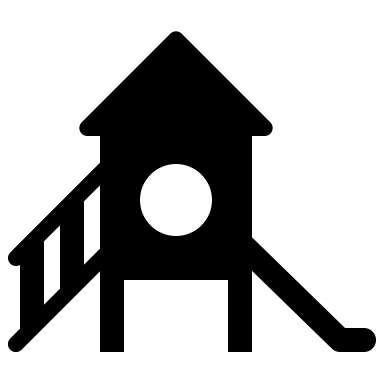 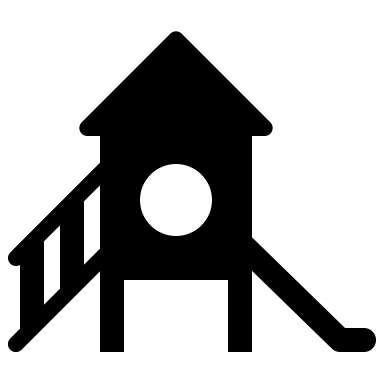 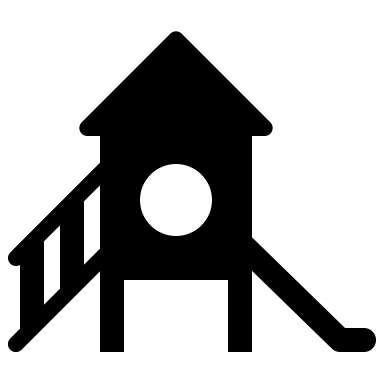 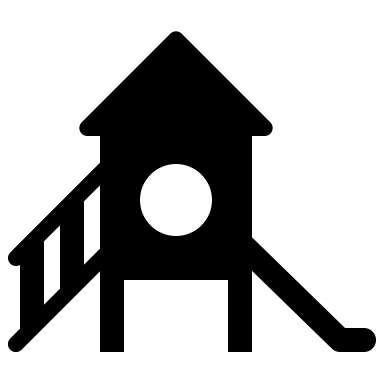 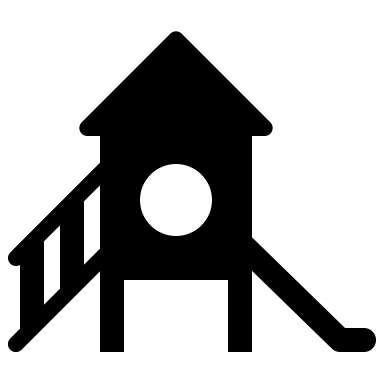 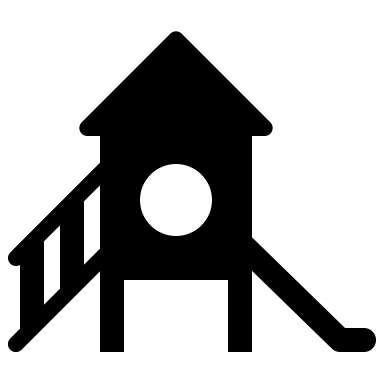 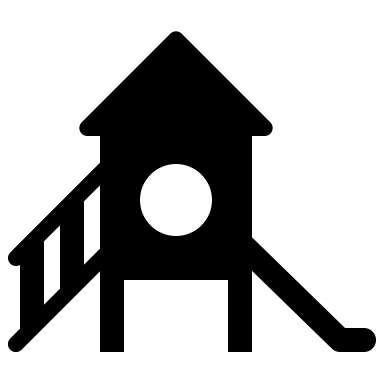 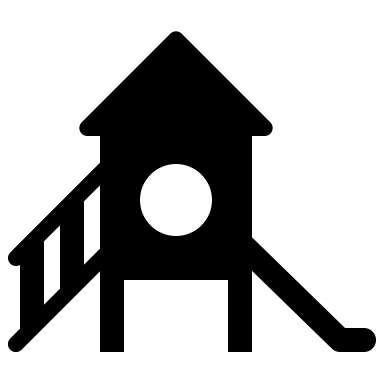 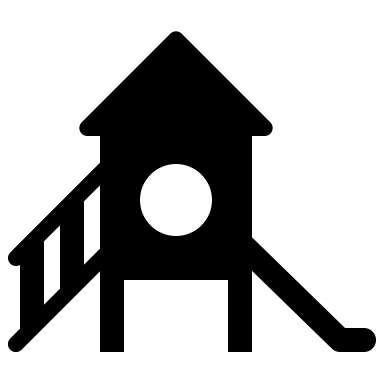 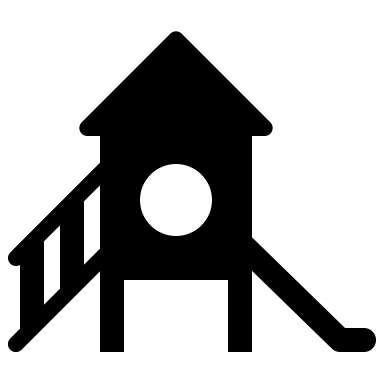 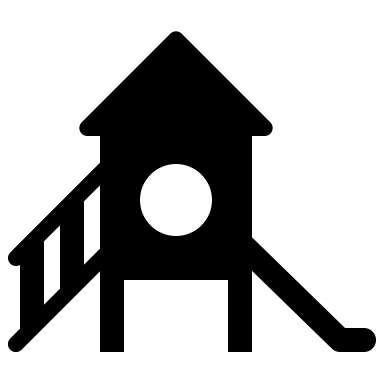 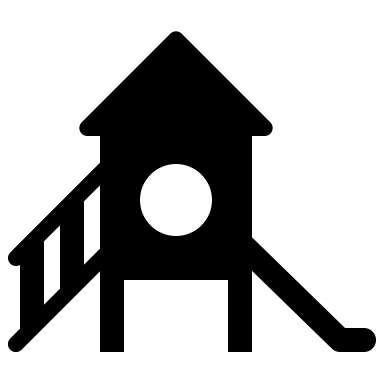 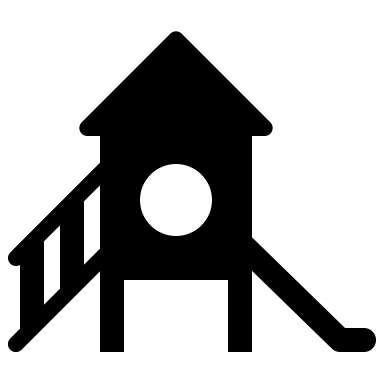 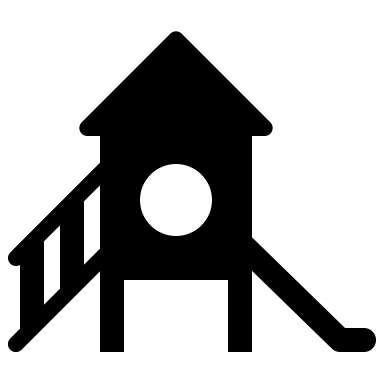 Creative writing menu – choose one or more! Numeracy quizHow many numbers go into 26?Half of 26 is 13. 13 is a prime number. What does this mean?What is the similarity between a marathon and a Slideathon?Can you work out the 26 times table up to 10x26?If you did the Slideathon challenge once a month for a whole year, how many slides would you do?If there are 10 steps to climb up each slide, how many steps would you have to climb altogether to do the Slideathon?What if there were 12 steps?If each slide is 2 metres long, how far will you have travelled down slides by the end of the Slideathon?What if each slide is 1.5 metres long?If 10 children in your class do the Slideathon and in total they raise £130, what is the average amount raised by each child?Draw a picture of yourself taking part in the Slideathon:Trace the letters:SlideathonCount how many slides you went down on your Slideathon challenge: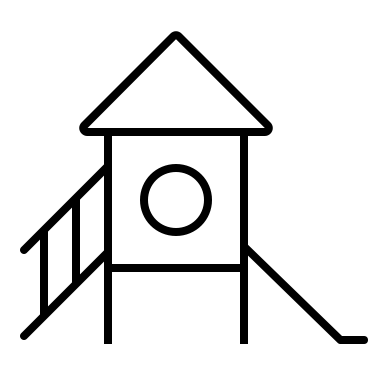 Circle the correct number: 	24		25		26Write a newspaper report about theSlideathonWrite an acrostic poem starting with each letter of SLIDEATHONWrite a diary entry describing your slideathon day – can you include the 5 senses?Design and write a postcard to a friend or family member, telling them about the slideathonDesign a poster to advertise the slideathon and tell other children how they can take partWrite the story of the slideathon. You could start with Larsen and end with you!